สมุนไพรสำหรับแช่เท้าอุดมไปด้วยสมุนไพรไทยที่จะทำให้รู้สึกผ่อนคลายและสมุนไพรไทยต่าง ๆยังมีสรรพคุณอีกมากมายไพล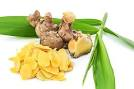 บรรเทาอาการอักเสบ  ปวดเมื่อย  เคล็ด  ขัดยอกของกล้ามเนื้อ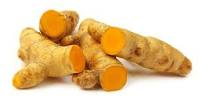 ขมิ้นชันบรรเทาอาการอักเสบและบำรุงผิว  ทำให้ผิว นุ่ม เนียน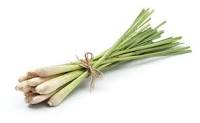 ตะไคร้ขับลม  กระตุ้นการไหลเวียนของโลหิต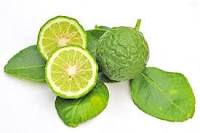 ผิวมะกรูด กระตุ้นการไหลเวียนของโลหิต  และกลิ่นยังทำให้รู้สึกสดชื่นใบมะขาม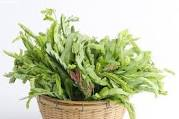 แก้อาการคัน ใบส้มป่อย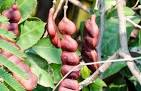 บำรุงผิว  แก้โรคผิวหนังขั้นตอนการแช่เท้าด้วยสมุนไพรนำสมุนไพรทั้งหมดมาต้มนำสมุนไพรที่ต้มทั้งหมดไปผสมกับน้ำอุ่นแช่เท้าประมาณ  10 – 15 นาทีข้อควรระวังสำหรับแช่เท้าด้วยสมุนไพรควรระวังในการใช้กับคนไข้ที่เป็นโรคเบาหวาน เพราะผู้ป่วยกลุ่มนี้มีประสาทรับรับความรู้สึกที่ช้าซึ่งอาจทำให้ผิวหนังพองได้ควรระวังในการใช้กับคนไข้ที่เป็นเส้นเลือดขอดไม่ควรใช้กับคนที่มีบาดแผล  หรือ โรคผิวหนังระวังในผู้ที่แพ้น้ำมันหอมระเหยประโยชน์ของการแช่เท้าด้วยน้ำสมุนไพรช่วยให้ระบบย่อยอาหารของร่างกายทำงานดีขึ้นช่วยให้ระบบการไหลเวียนเลือดดีขึ้นลดอาการเท้าบวมได้ดีขึ้นช่วยให้นอนหลับง่ายขึ้น  สมุนไพรสำหรับแช่เท้า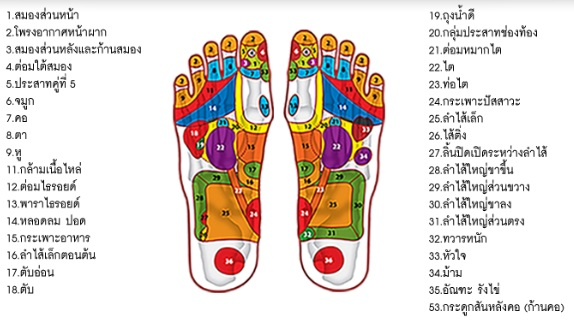 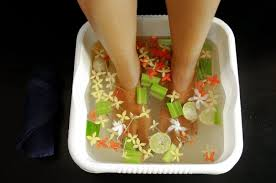 วิสาหกิจชุมชนแปรรูปสมุนไพรบ้านไอสะเตียร์84/3 ม.13  ต.บูกิต  อ.เจาะไอร้อง  จ.นราธิวาส  96130โทร  065-3971915